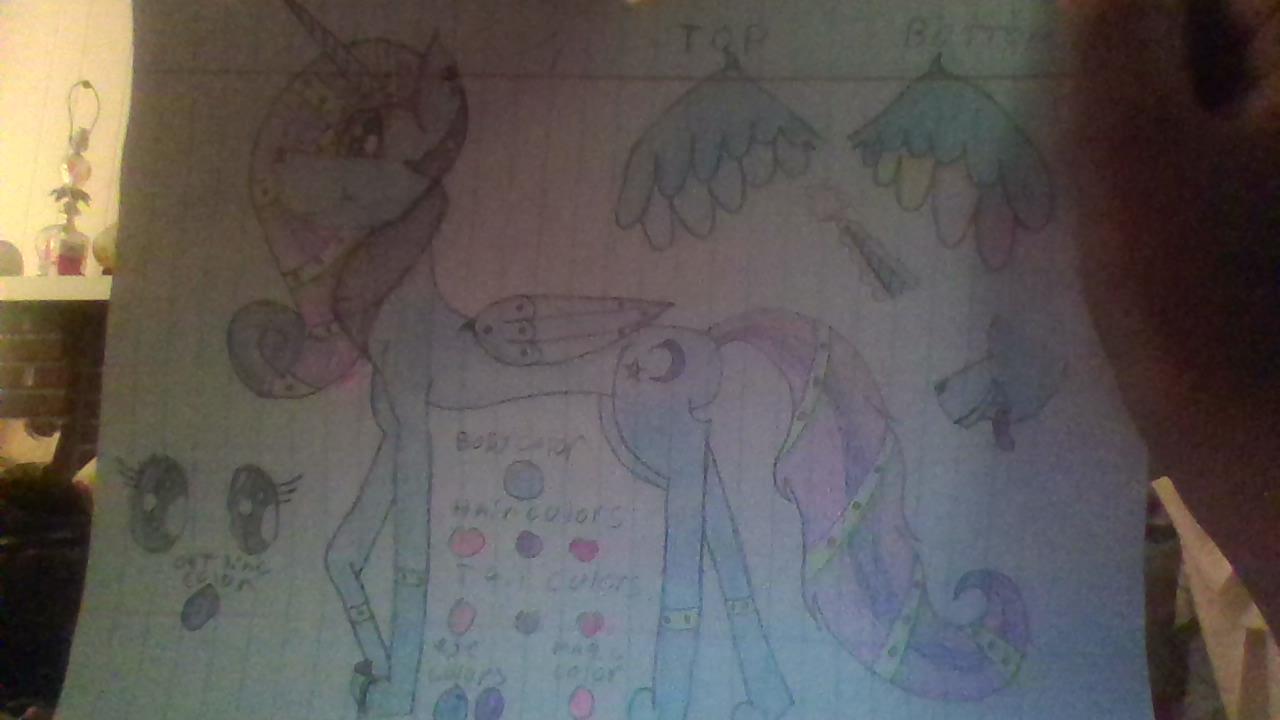                  Princess MoonightwolfpupBioName: Princess MoonlightwolfpupNickname: Moonbeam or MoonAge: 71 Years oldTrue Age: 170 Moons oldBirthdate: January 25thSpecies: Winged-Alicorn Moonwolf, also half whickerbeastGender: FemaleSexual Orientaion: Bisexual(alittle omni as well)Relashionship Role: SubmissionRelationship: MatedLanguage: Common, Flashes, HowlsAlighment: Neutral-psycicBlood type: Galexy touchBlood Color:Dark purpleClass(RP Role):warrior princessEastern Moon: WolfWestern Moon: DogFood desire:Omnivore (eats most of everything)AbilitiesSonic Moonbeam; can send a shocking beam of magicMoon blast: a ball of stored magic into a blastMoon Shock: the alility to send a shock through the bodySonic Rainboom: a gient rainbow from flying fast from a high distanceApperanceHight:8’6”  at sholders 6’8” at headLength: 30’ from snout to tail 10’ is the length of my tail out of the 30’Common Hight: 3’6 at sholders 5’8” at headCommon Length:45’ from snout to head 15’is the length of my tail out of the 45’Weight:197 lbsBody: slim and flexable shape and smooth fur and fluffy at base of tail, is a light blue color fur and pink, purple and ruby tail colors, hair colors are pink, purple and ruby as well, on top of wings is dark blue and light blue, the under wings is dark blue and multicolored fethers, on fold of wings has a purple claw. whickerbeast ruffle of hair from back of head to front of chest its color is purple. Cutie  mark is a moon with a star. Has purple gems on ends of wilgs.Eye color:purple and blueBody color:blueHair colors:pink, purple and rubyTail colors: pink, purple and rubyFether colors: blue and multicolored‘Internal’ color: light purpleOther colors:yellow and dark purpleGeneral ApperanceHead:-head is a mix of whickerbeast and wolf-has one set of ears but hearing can go far and wide-one horn in middle of head that carrys magicBody:-body is a mix of whickerbeast and wolf as well-Fluff of fur goes from back of head to front of chest, purple colored-under belly is fluffy fur with little hints of purple-end of tail is curled and fluffyFront and back legs:-front legs are clawed and alittle fluff at start-Back legs are normal paws of a wolf -Back legs are fluffed at bend of them and little purple hints-front legs have smooth fur from paws and on up it gets fluffyTail:-is curled at end and fluffed at tip-is fluffy at base of tail with hints of purpleOther:-inside maw is purple and tongue is ruby color-under tail is purple MesurementsClaws(truesize):8” in lengthClaws(common size): 5” in lengthTail(truesize):43’ in lengthTail(common size):34’ in lengthHorn(true size):24” in lengthHorn(common size):22”in lengthTongue(true size):39” in lengthTougue(common size):29” in lengthWings(true size): 15’ in lengthWings(common size):19’ in lengthSexual featuresCrotch type:is a canine typeCrotch dimention:8”in weith and 5”in hightCroth color: is a light ruby redColorsPurplePinkRubyLight blueDark blueRedLight pinkDark purpleArt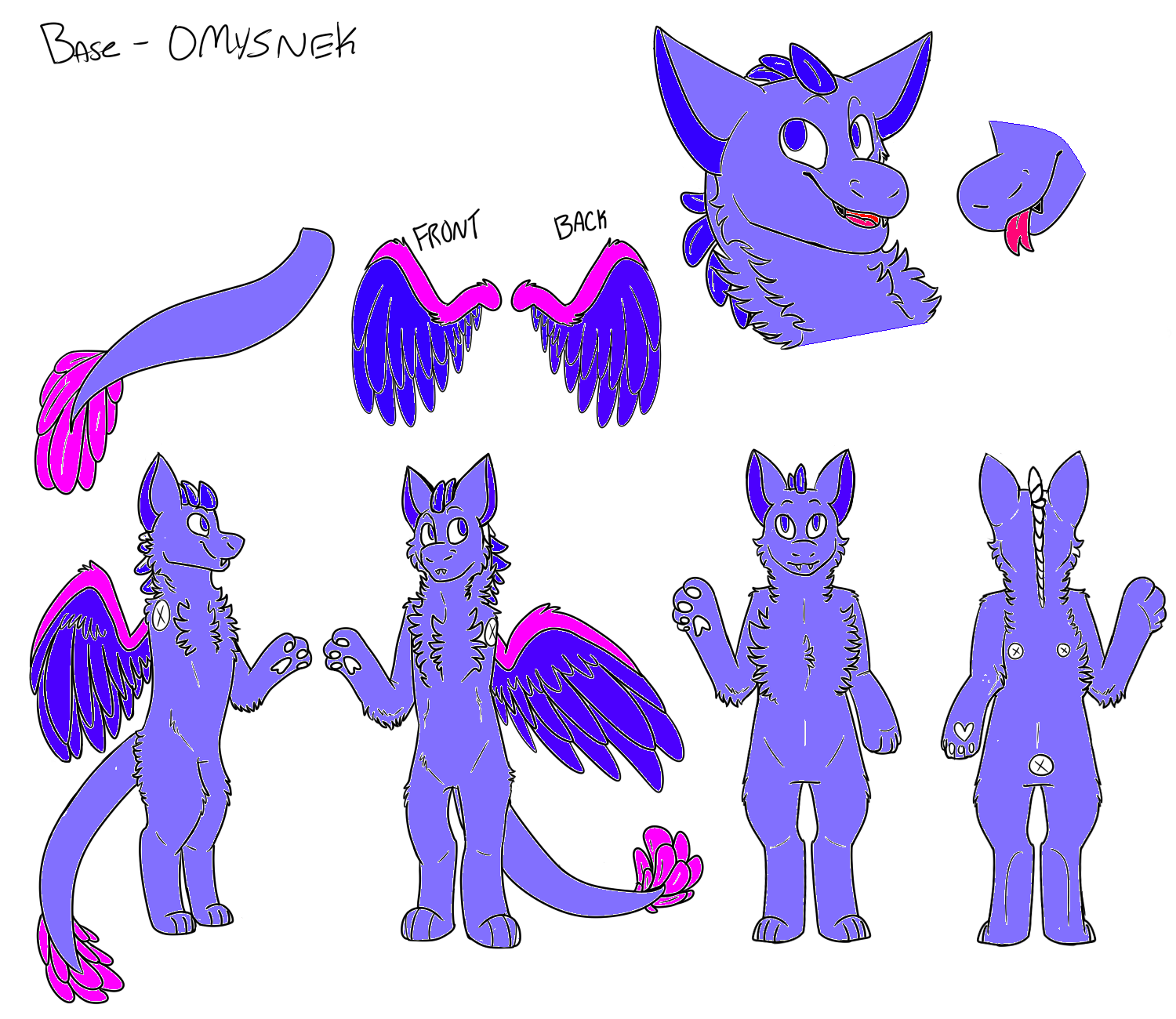 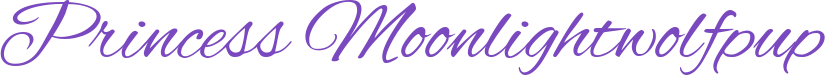 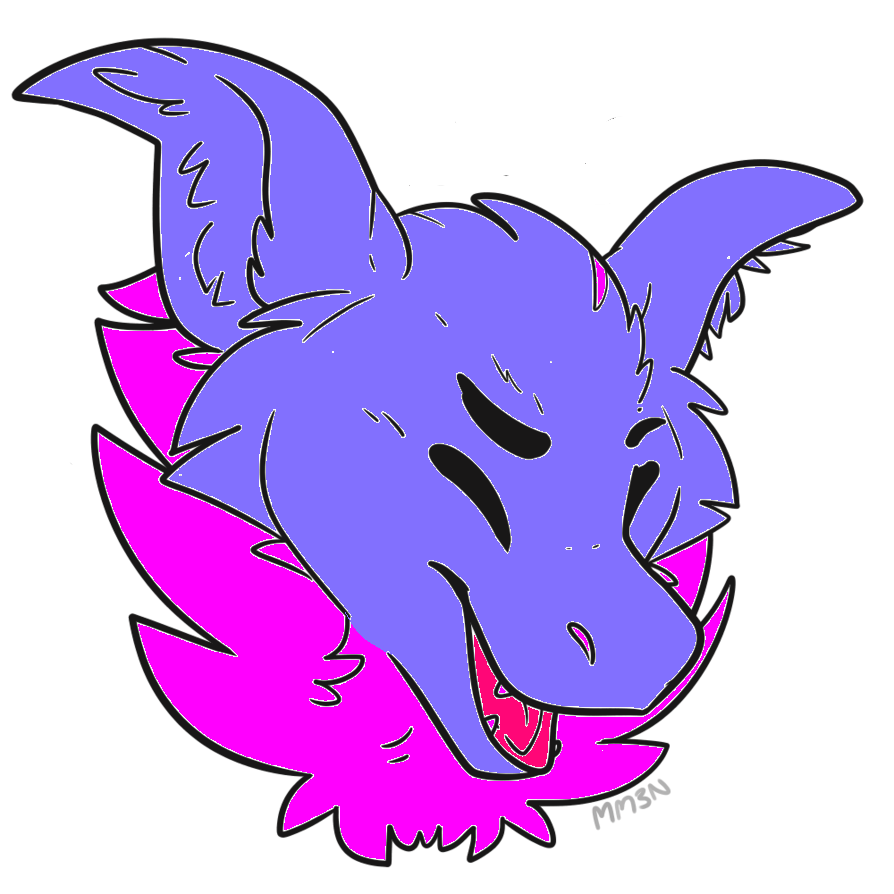 This art doesnt belong to me i used bases that i had found to refrence my fursona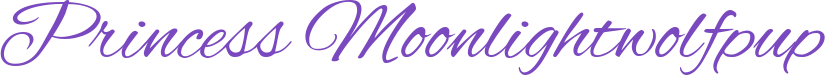 